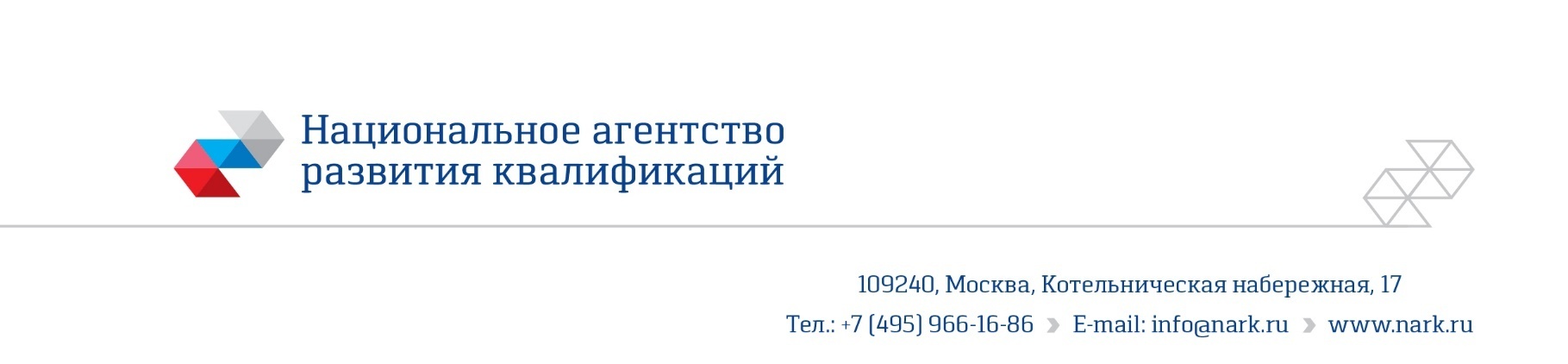 ПРИМЕР ОЦЕНОЧНОГО СРЕДСТВАдля оценки квалификацииСпециалист по финансовому планированию в сфере капитального ремонта общего имущества в многоквартирных домах (6 уровень квалификации)Москва2019 годОглавлениеНаименование квалификации и уровень квалификацииСпециалист по финансовому планированию в сфере капитального ремонта общего имущества в многоквартирных домах (6 уровень квалификации)Номер квалификации16.14100.05Профессиональный стандарт или квалификационные требования, установленные федеральными законами и иными нормативными правовыми актами Российской Федерации (далее – требования к квалификации)«Специалист по организации капитального ремонта многоквартирного дома» Приказ Минтруда России №250н от 17.04.2018 г. 16.141Вид профессиональной деятельностиорганизация капитального ремонта многоквартирного домаСпецификация заданий для теоретического этапа профессионального экзаменаОбщая информация по структуре заданий для теоретического этапа профессионального экзамена: количество заданий с выбором ответа: 88;количество заданий с открытым ответом: 3;количество заданий на установление соответствия: 0;количество заданий на установление последовательности: 8.время выполнения заданий для теоретического этапа экзамена:60 минутСпецификация заданий для практического этапа профессионального экзаменаМатериально-техническое обеспечение оценочных мероприятийа) материально-технические  ресурсы  для  обеспечения теоретического этапа профессионального экзамена:- канцелярские принадлежности: ручки, карандаши, бумага формата А4, - помещение, площадью не менее 10м2,с письменными столами, стульями,оборудованноепринтером, компьютером, соответствующим или не хуже указанных ниже технических характеристик и состава программного обеспечения:б) материально-технические ресурсы  дляобеспечения  практического этапа профессионального экзамена:- помещение, площадью не менее 10м2,оборудованное компьютером (соответствующим или не хуже указанных выше технических характеристик и состава программного обеспечения), принтером, письменными столами, стульями; канцелярские принадлежности: ручки, карандаши, бумага формата А4Кадровое обеспечение оценочных мероприятийВысшее экономическое образование. Опыт работы не менее 3 лет в сфере жилищно-коммунального хозяйства, строительства и (или) по виду профессиональной деятельности, содержащему оцениваемую квалификацию, но не ниже уровня оцениваемой квалификации. Подтверждение прохождения обучения по ДПП, обеспечивающим освоение: а) знаний: НПА в области независимой оценки квалификации и особенности их применения при проведении профессионального экзамена; нормативные правовые акты, регулирующие вид профессиональной деятельности и проверяемую квалификацию; методы оценки квалификации, определенные утвержденным Советом оценочным средством (оценочными средствами); требования и порядок проведения теоретической и практической части профессионального экзамена и документирования результатов оценки;порядок работы с персональными данными и информацией ограниченного использования (доступа); б) умений применять оценочные средства; анализировать полученную при проведении профессионального экзамена информацию, проводить экспертизу документов и материалов;  проводить осмотр и экспертизу объектов, используемых при проведении профессионального экзамена; проводить наблюдение за ходом профессионального экзамена; принимать экспертные решения по оценке квалификации на основе критериев оценки, содержащихся в оценочных средствах;  формулировать, обосновывать и документировать результаты профессионального экзамена; использовать информационно-коммуникационные технологии и программно-технические средства, необходимые для подготовки и оформления экспертной документации; Подтверждение квалификации эксперта со стороны Совета по профессиональным квалификациям - не менее 2-х человек.Отсутствие ситуации конфликта интереса в отношении конкретных соискателей.Требования безопасности к проведению оценочных мероприятийПроведение инструктажа на рабочем месте в соответствии с требованиями правил противопожарного режима в Российской Федерации и санитарно-эпидемиологических правил и нормативов (СанПиН). Участок помещения для  прохождения теоретического этапа профессионального экзаменадолжен отвечать требованиям ГОСТ 12.3.002- 2014 Система стандартов безопасности труда (ССБТ). Процессы производственные. Общие требования безопасности.Задания для теоретического этапа профессионального экзамена9. При работе со счетом «Касса»к какому из разделов плана счетов необходимо обращаться? Выберите один из вариантов ответа.Производственные запасы;Затраты на производство;Расчеты;Готовая продукция и товары;Денежные средства.21. Какие предельные сроки и периодичность предоставления сведений в соответствие с Приказом Минстроя России от 30.12.2015 № 965/пр «Об утверждении формы отчета специализированной некоммерческой организации, осуществляющей деятельность, направленную на обеспечение проведения капитального ремонта общего имущества в многоквартирных домах и сроков его размещения»? Выберите один из вариантов ответа.сведения предоставляются ежемесячно по состоянию на последнее число отчетного месяца, не позднее 20 (двадцатого) числа месяца, следующего за отчетным;сведения предоставляются ежемесячно по состоянию на последнее число отчетного месяца, не позднее 15 (пятнадцатого)  числа месяца, следующего за отчетным;сведения предоставляются ежеквартально по состоянию на последнее число последнего месяца отчетного квартала, не позднее 20 (двадцатого) числа месяца, следующего за отчетным кварталом;сведения предоставляются ежеквартально по состоянию на последнее число последнего месяца отчетного квартала, не позднее 15 (пятнадцатого) числа месяца, следующего за отчетным кварталом;сведения предоставляются ежегодно по состоянию на последнее число последнего месяца отчетного года, не позднее 20 (двадцатого) числа месяца, следующего за отчетным годом.30. Какой должен быть минимальный количественный состав конкурсной комиссии при проведении конкурса по отбору российских кредитных организаций для открытия счетов регионального оператора? Выберите один из вариантов ответа.не менее 3 человек;не менее 5 человек;не менее 6 человек;не менее 7 человек;не менее 8 человек.43. Что является основными обязательными к исполнению государственными нормативными документами, регламентирующими строительство, капитальный ремонт и реконструкцию? Выберите один вариант ответа:методические рекомендации;стандарты;инструкции;приказы руководителя строительной организации;технические регламенты, строительные нормы и правила;руководящие документы министерств и ведомств.Критерии оценки (ключи к заданиям), правила обработки результатов теоретического этапа профессионального экзамена и принятия решения о допуске (отказе в допуске) к практическому этапу профессионального экзаменаКлючи не раскрываются.Теоретический этап профессионального экзамена включает 40 заданий, формирующихся из случайно подбираемых заданий (всего 99), и считается пройденным при правильных ответах на 34 заданий.В этом случае соискатель может быть допущен к практическому этапу профессионального экзамена.Задания для практического этапа профессионального экзамена:Задание на выполнение трудовых функций в модельных условиях.трудовая функция:3.3.1 Планирование расходов на капитальный ремонт, финансовое моделирование и размещение временно свободных средств; 3.3.3 Подготовка обоснований по увеличению минимального размера взноса на капитальный ремонт, размеров предельных стоимостей;трудовое действие (действия): Разработка механизмов повышения финансовой устойчивости региональной программы капитального ремонта ,Формирование предложений по выделению государственной поддержки на проведение капитального ремонта,Составление графиков размещения средств фонда капитального ремонта в кредитных организациях, расчет процентов,Подготовка обоснований необходимости увеличения минимального размера взноса на капитальный ремонт общего имущества исходя из показателей финансовой обеспеченности проведения капитального ремонта.Задание:Описать порядок проведения конкурсного отбора кредитной организации для размещения временно свободных средств фонда капитального ремонта, формируемого на счете регионального оператора.Исходные данные: региональный оператор в соответствие с решением субъекта РФ перевел средства фонда капитального ремонта из управления федерального казначейства региона на счет кредитной организации, отобранной по результатам конкурсного отбора.Пояснение: в ответе указать основные этапы подготовки и проведения конкурсного отбора, органы, принимающие соответствующие решения.Условия выполнения задания:Экзаменуемый получает задание на бумажном (электронном) носителе и выполняет его самостоятельно;Место выполнения задания: помещение для сдачи практической части профессионального экзамена ЦОК;Максимальное время выполнения задания:30 минут;Критерии оценки:Соответствие ответа модельному варианту ответаПравила обработки результатов профессионального экзамена и принятия решения о соответствии квалификации соискателя требованиям к  квалификацииПоложительное решение о соответствии квалификации соискателя требованиям к квалификации по квалификациипринимается при выполнении теоретического задания (оценка 34 балла и более)и выполнении практической части профессионального экзамена в следующих параметрах, указанных в ключе, во 2 задании возможно отклонение от итогового результата, приведенного в ключе, в размере не более 2%.Перечень нормативных правовых и иных документов, использованных при подготовке комплекта оценочных средств (при наличии)Жилищный кодекс Российской Федерации от 29.12.2004 №188-ФЗ;Гражданский кодекс Российской Федерации от 30.11.1994 №51-ФЗ;Бюджетный кодекс Российской Федерации от 31.07.1998 №145-ФЗ;Налоговый кодекс Российской Федерации от 31.07.1998 № 146-ФЗ;Трудовой кодекс Российской Федерации от 30.11.2001 года № 197-ФЗ;Федеральный закон от 27.07.2006 № 152-ФЗ «О персональных данных»;Федеральный закон от 02.05.2006 № 59-ФЗ «О порядке рассмотрения обращений граждан Российской Федерации»;Федеральный закон от 13.07.2015 № 218-ФЗ «О государственной регистрации недвижимости»;Федеральный закон от 12.01.1996 № 7-ФЗ«О некоммерческих организациях»;Федеральный закон от 21.07.2014 № 209-ФЗ «О государственной информационной системе жилищно-коммунального хозяйства»;Федеральный закон от 30 декабря 2009 г. № 384-ФЗ «Технический регламент о безопасности зданий и сооружений»;Федеральный закон от 22 октября 2004 г. № 125-ФЗ «Об архивном деле в Российской Федерации»;Постановление Правительства Российской Федерации от 23.05.2016 №454 «Об утверждении Положения о проведении конкурса по отбору российских кредитных организаций для открытия счетов региональным оператором»;Постановление Правительства Российской Федерации от 23.05.2016 №453 «Об утверждении Правил размещения временно свободных средств фонда капитального ремонта, формируемого на счете специализированной некоммерческой организации, осуществляющей деятельность, направленную на обеспечение проведения капитального ремонта общего имущества в многоквартирных домах»;Постановление Правительства РФ от 01.07.2016 № 615«О порядке привлечения подрядных организаций для оказания услуг и (или) выполнения работ по капитальному ремонту общего имущества в многоквартирном доме и порядке осуществления закупок товаров, работ, услуг в целях выполнения функций специализированной некоммерческой организации, осуществляющей деятельность, направленную на обеспечение проведения капитального ремонта общего имущества в многоквартирных домах»;Положение о составе разделов проектной документации и требованиях к их содержанию, утвержденное постановлением Правительства Российской Федерации от 16 февраля 2008 г. № 87; Приказ Минфина России от 31.10.2000 № 94н «Об утвержденииплана счетов бухгалтерского учета финансово-хозяйственной деятельности организаций и инструкцию по его применению»;Приказ Минфина России от 06.12.2010 № 162н «Об утвержденииплана счетов бюджетного учета и инструкцию по его применению»;Положение о разработке оценочных средств для проведения независимой оценки квалификации (Приказ Минтруда России № 601н от 01.11.2016 года);Приказ Минстроя России от 30.12.2015 № 965/пр «Об утверждении формы отчета специализированной некоммерческой организации, осуществляющей деятельность, направленную на обеспечение проведения капитального ремонта общего имущества в многоквартирных домах и сроков его размещения».Приказ Минстроя России от 27.06.2016 № 454/пр «Об утверждении методических рекомендаций по установлению минимального размера взноса на капитальный ремонт»;СП 48.13330.2011 «СНиП 12-01-2004 Организация строительства» (с Изменением № 1), утвержденный приказом Министерства регионального развития Российской Федерации от 27 декабря 2010 г. № 781;ВСН 58-88 (р) «Положение об организации и проведении реконструкции, ремонта и технического обследования жилых зданий объектов коммунального и социально-культурного назначения», утвержденные приказом Госкомархитектуры при Госстрое СССР от 23 ноября 1988 г. №312 (далее – ВСН 58-88 (р)); ВСН 41-85 (р) «Инструкция по разработке проектов организации и проектов производства работ по капитальному ремонту жилых зданий» (утв. Приказом Госстроя СССР от 18.04.1985 № 109).Знания, умения в соответствии с требованиями к квалификации, на соответствие которым проводится оценка квалификацииКритерии оценки квалификацииТип и № задания1231.К ТФ 3.3.1 Планирование расходов на капитальный ремонт, финансовое моделирование и размещение временно свободных средств (С/01.6)З.:Нормативные правовые акты и методические документы, регламентирующие деятельность по организации капитального ремонта общего имуществаЗ.:План счетов бухгалтерского учета для хозрасчетных организацийЗ.:План счетов бухгалтерского учета для бюджетных организацийЗ.: Основы документоведения, современные стандартные требования к отчетности, установленные для органов государственной властиЗ.:Основы гражданского, бюджетного, земельного, трудового и административного законодательства Российской Федерации в части, касающейся финансирования работ по капитальному ремонту многоквартирных домовЗ.: Методы организации разработки проектно-сметной документации, порядок ее согласования и утвержденияЗ.:Состав, содержание, порядок разработки и согласования строительных сметЗ.:Основы технологии строительства многоквартирных домовЗ.:Правила заключения договоров подряда на выполнение работ по капитальному ремонтуЗ.: Технологии обработки информации о собственниках и помещениях многоквартирного дома с использованием вычислительной техники, современных коммуникаций и связиверно - 1 баллНе правильный ответ: 0 балловЗадание с выбором ответа: № 1, 2, 3, 4, 5, 6, 7, 8, 9, 10, 11, 12, 13, 14, 15, 16, 17, 18, 19, 20, 21, 22, 23, 24, 25, 26, 27, 28, 29, 30, 31, 32, 33, 36, 37, 38, 39, 60, 61, 69, 70, 71, 72, 73Задание на установление последовательности: № 89, 93, 94, 95, 96Задание с открытым ответом: № 992.К ТФ 3.3.3Подготовка обоснований по увеличению минимального размера взноса на капитальный ремонт, размеров предельных стоимостей (С/03.6)З.:Нормативные правовые акты и методические документы, регламентирующие деятельность по организации капитального ремонта общего имуществаЗ.: Основы документоведения, современные стандартные требования к отчетностиЗ.:Нормативные правовые акты и нормативно-технические документы, регламентирующие проведение работ по оценке физического износа, контроля технического состояния конструктивных элементов и систем инженерного оборудования, составление описи работ по ремонту общего имущества многоквартирного домаЗ.:Технология и организация работ по оценке физического износа, контроля технического состояния конструктивных элементов и систем инженерного оборудования, составления описи работ по ремонту общего имуществаЗ.: Правила и нормы технической эксплуатации многоквартирных домовЗ.: Технологии обработки информации о собственниках и помещениях многоквартирных домов с использованием вычислительной техники, современных коммуникаций и связиПравильный ответ:1 баллНе правильный ответ: 0 балловЗадание с выбором ответа: № 34, 35, 40, 41, 42, 43, 44, 45, 46, 48, 49, 50, 51, 52, 53, 54, 55, 56, 57, 58, 59, 62, 63, 64, 65, 66, 67, 68, 74, 75, 76, 77, 78, 79, 80, 81, 82, 83, 84, 85, 86, 87, 88Задание на установление последовательности: № 90, 91, 92Задание с открытым ответом: № 97, 98Трудовые функции, трудовые действия, умения в соответствии с требованиями к квалификации, на соответствие которым проводится оценка квалификацииКритерии оценки квалификацииТип  и № заданияТФ 3.3.1 Планирование расходов на капитальный ремонт, финансовое моделирование и размещение временно свободных средств;ТФ 3.3.3 Подготовка обоснований по увеличению минимального размера взноса на капитальный ремонт, размеров предельных стоимостей.Соответствие модельному ответу (допустимое отклонение указано в разделе 13)Задание на выполнение трудовых функций, трудовых действий, № 1 (ТФ 3.3.1), № 2 (ТФ 3.3.3)Длина диагонали экрана монитораНе менее 11 дюймовКлавиатураПроводная русифицированная классическая клавиатура с клавишами прямоугольной формы, расположенными горизонтальными рядами параллельно друг другу. Русская и латинская (английская) раскладка на клавишах легко читается.Графический манипулятор «Мышь»Проводная оптическая лазерная или светодиодная мышь. Рабочая поверхность мыши должна обеспечивать точную и корректную работу и перемещение ее курсора.ПроцессорIntelCore i3 или аналогичный ему по производительности другой маркиОбъём оперативной памятиНе менее 4 ГБОперационная системаПоддерживаемая версия операционной системы для ЭВМСвободная ёмкость жесткого диска для использования экзаменуемымНе менее 20 ГбКоммуникационные устройстваСетевой адаптер, обеспечивающий подключение к локальной вычислительной сети ЦОК и доступ в ИнтернетРекомендуемый набор программного обеспеченияПакет стандартных офисных приложений для работы с документами, таблицами и т.п. (напр., ApacheOpenOffice, MS Office, PDF Reader или аналогичные, достаточные для подготовки отчетных материалов по результатам экзамена)Рекомендуемый набор программного обеспеченияАрхиватор (напр., WinRAR или 7-Zip и т.п.)Рекомендуемый набор программного обеспеченияИнтернет-браузер (напр., IE, Chrome, Opera или FireFox и т.п.)